ARTICULO 10 LAIPNUMERAL 8MES DE AGOSTO     2020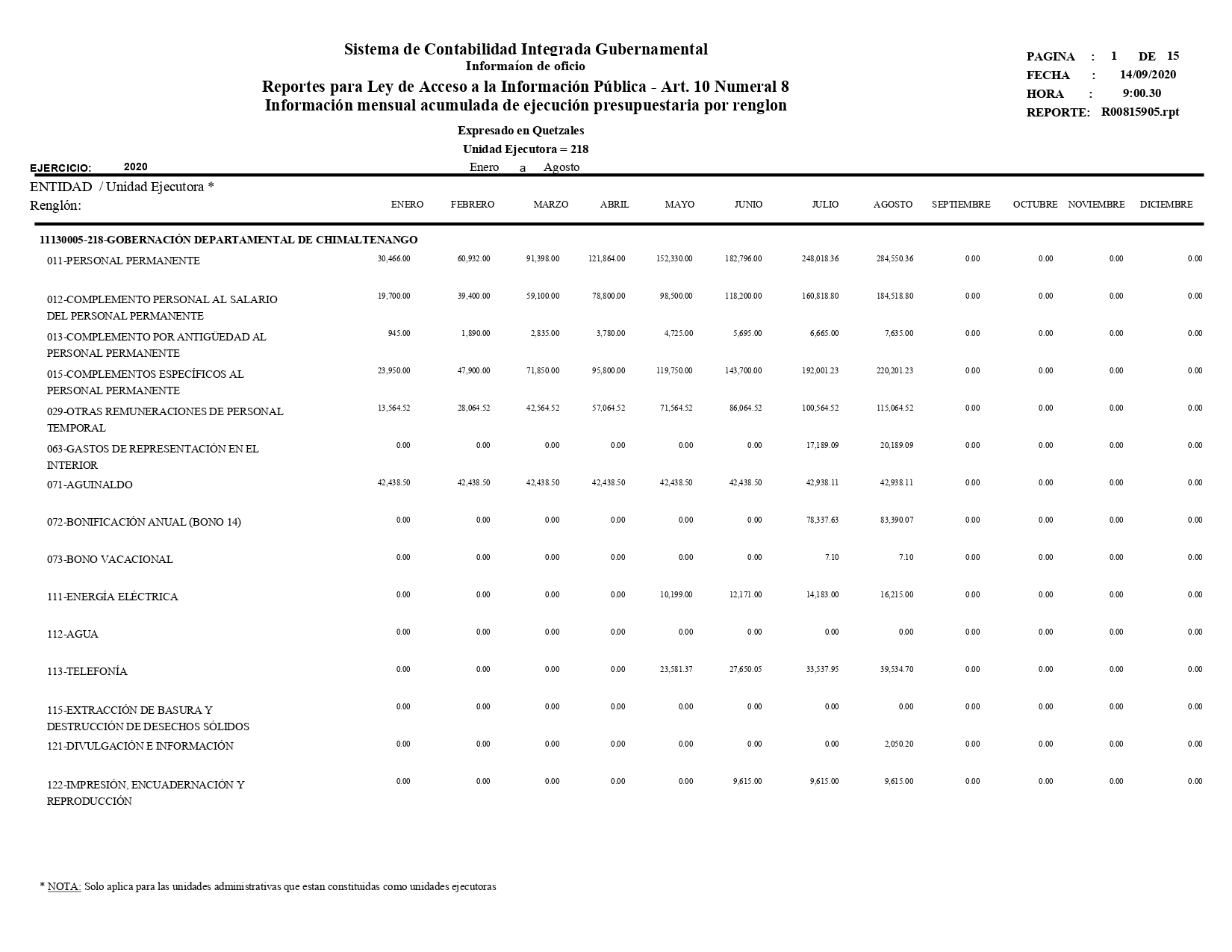 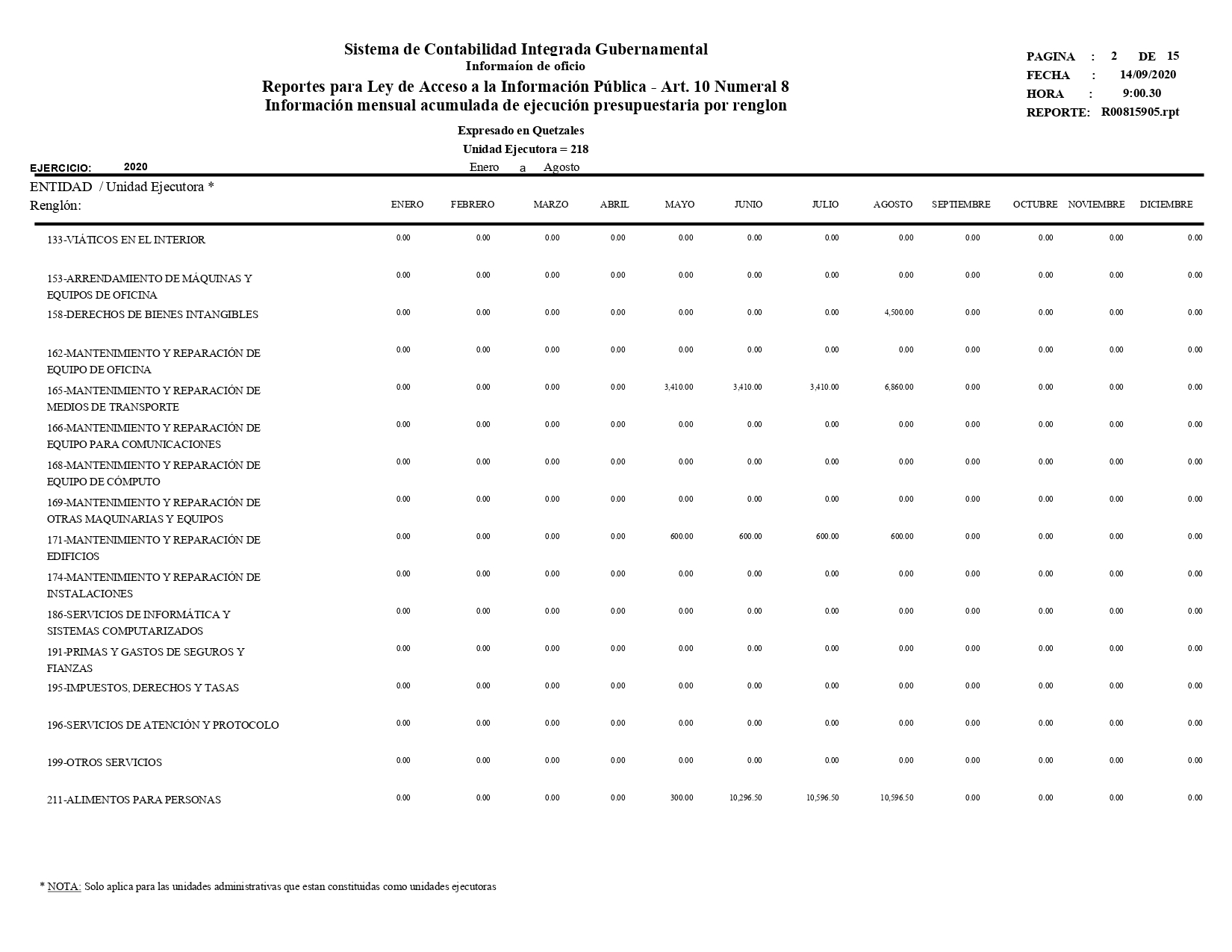 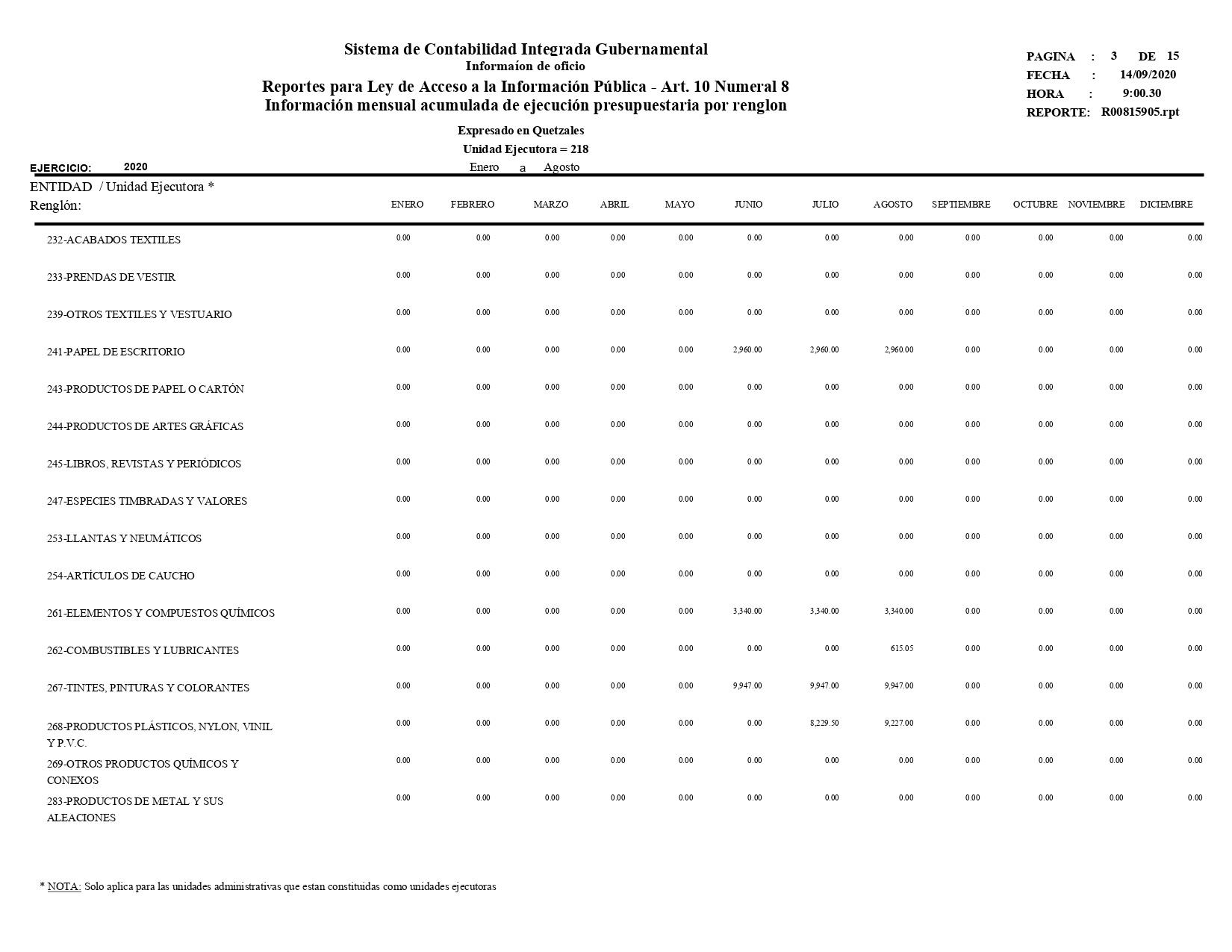 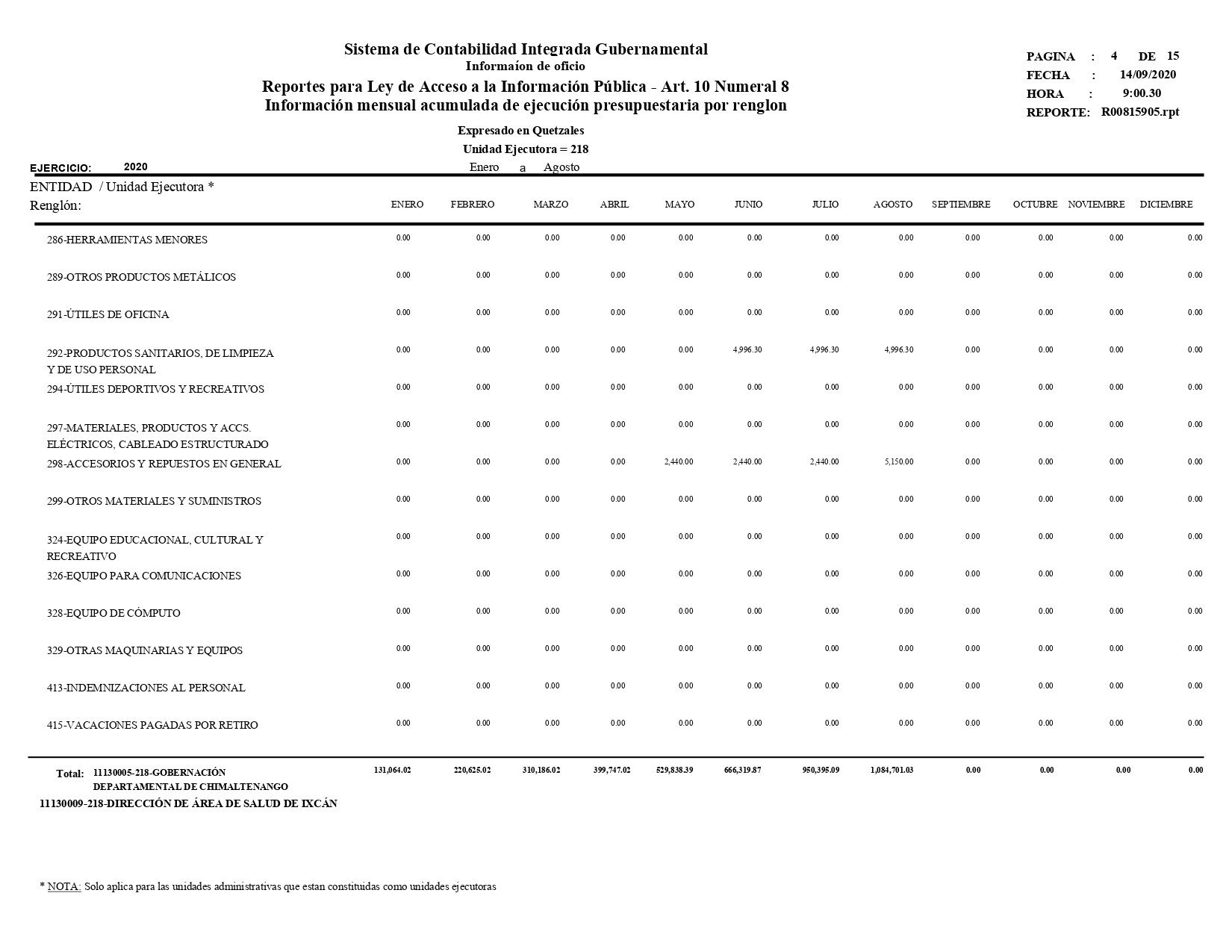 